Группа 1.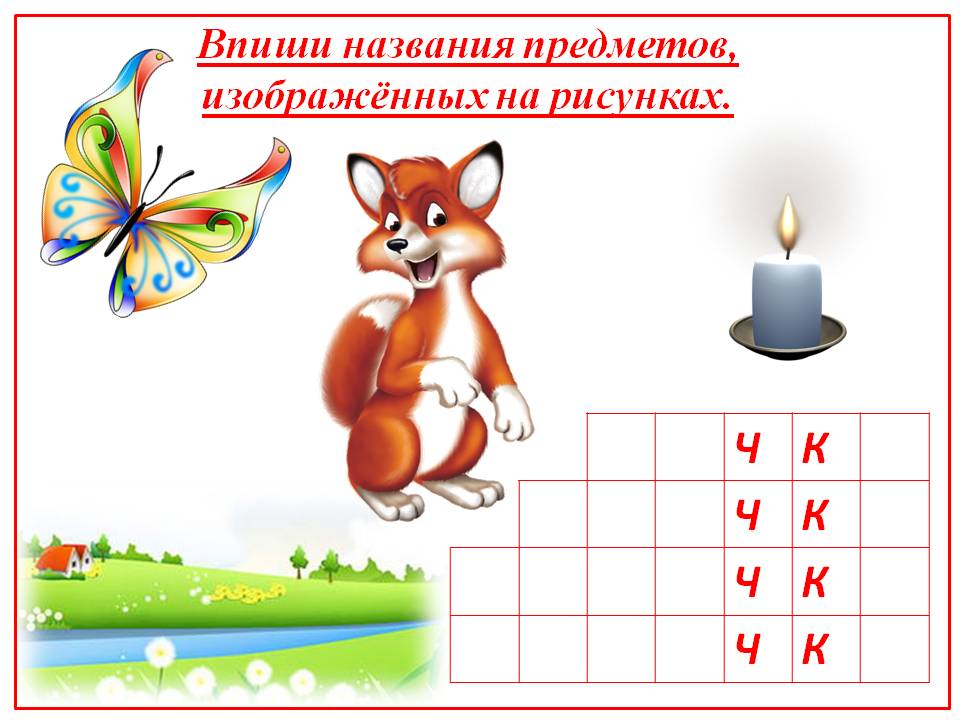 Группа 2.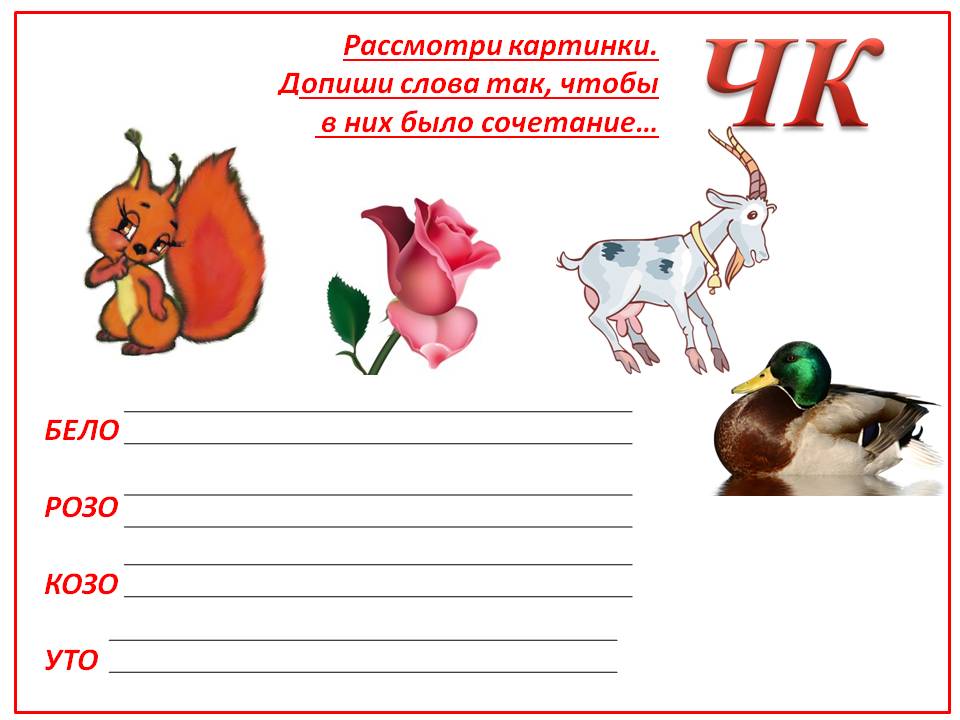 Группа 3Выпишите все слова, в которых встречается сочетания ЧК, ЧН.Ёлочка и белочка,Шуточка, минуточка.Срочный, уличный, ночной,Точный, шуточный, речной.Знаем мы наверняка, Где ЧН, а где ЧКМягкий знак не пишется, Даже если слышится!Дополнительное задание.Точный, скучный и мучной,Вечный, сочный и речной,Кочки, бочки, точки,Дочки и сыночки,Есть в словах ЧК, ЧН.Знаем точно: в тех словахМы не пишем мягкий знак.В сочетании ЧКМеста нет для смельчака.Мягкий знак не нужен там,Это сразу ясно нам!